О внесении изменений и дополнений  в постановление главы МО «Алданский район» № 646п от  26.11.2015 год муниципальной Программы «Обеспечения  безопасности жизнедеятельности населения муниципального образования «Алданский район»  РеспубликиСаха (Якутия) на 2016-2020 годы».В соответствии с Федеральным законом от 06.10.2003 года №131-ФЗ «Об общих принципах организации местного самоуправления в Российской Федерации»; Федеральным законом от 21.121994 г. № 68-ФЗ «О защите населения и территорий от чрезвычайных ситуаций природного и техногенного характера» (в редакции Федерального закона от 29.12.2010 № 442-ФЗ); Федеральным законом от 22.08.1995 № 151-ФЗ «Об аварийно-спасательных службах и статусе спасателей (в редакции Федерального закона от 25.11.2009 № 267-ФЗ); Федеральным законом от 21.12.1994 № 69-ФЗ «О пожарной безопасности (в редакции Федерального закона от 18.07.2011 № 243-ФЗ); Федеральным законом от 12.02.1998г. №28-ФЗ «О гражданской обороне», на основании Постановления Главы района от 13 февраля 2012 года №133п «Об утверждении порядка разработки и реализации муниципальных программ МО «Алданский район», постановляю: Внести в постановление главы МО «Алданский район»  № 646п от 26.11.2015 год муниципальной Программы «Обеспечения безопасности жизнедеятельности населения муниципального образования «Алданский район»  Республики  Саха (Якутия) на 2016-2020 годы» следующие изменения:В паспорте программы «Обеспечения безопасности жизнедеятельности населения муниципального образования «Алданский район» Республики Саха (Якутия)   на 2016-2020 годы» в п. 10 предельный объем средств на реализацию программы с разбивкой по годам;  2016 г.   3 448 тыс. руб.    на  2016 г.   3 447,07 тыс. руб.;  2017 г.   3 678 тыс. руб.    на  2017 г.   3 528,21 тыс. руб.;  2018 г.   4 426 тыс. руб.    на  2018 г. –  4 278,91 тыс. руб.;  2019 г. –  4 012 тыс. руб.    на  2019 г. –  5 396,56 тыс. руб.;  2020 г.   4 012 тыс. руб.    на  2020 г.   5 543,11 тыс. руб.;  и цифры  19 376 на цифры 22 193,86.В разделе  4 программы и подпрограммы «Ресурсное  обеспечение  муниципальной  программы» цифры 19 376 на цифры 22 193,86  и в пункте финансовое обеспечение для реализации программы и подпрограммы цифры 19 376 на цифры 22 193,86.В паспорте муниципальной подпрограммы п. 9 предельный объем средств на реализацию подпрограммы с разбивкой по годам;2016 г.   3 448 тыс. руб.    на  2016 г.  3 447,07 тыс. руб.;2017 г.   3 678 тыс. руб.    на  2017 г.  3 528,21 тыс. руб.;2018 г.   4 426 тыс. руб.    на  2018 г. – 4 278,91 тыс. руб.;2019 г. –  4 012 тыс. руб.    на  2019 г. – 5 396,56 тыс. руб.;2020 г.   4 012 тыс. руб.    на  2020 г.  5 543,11 тыс. руб.; и цифры  19 376 на цифры 22 193,86.Приложение №2  подпрограммы изложить в новой редакции согласно приложения № 1 к настоящему постановлению. Приложение № 3 подпрограммы изложить в новой редакции согласно приложения № 2 к настоящему постановлению. Финансовому управлению администрации МО «Алданский район» произвести уточнение бюджетных ассигнований согласно муниципальной подпрограммы «Обеспечение пожарной безопасности, защита населения и территорий от чрезвычайных ситуаций в МО «Алданский район» Республики Саха (Якутия) на 2016 - 2020 годы».Контроль, за исполнением возложить на главного специалиста по ГО ЧС и мобподготовки администрации МО «Алданский район» М.П. Чигиринов.Настоящее постановление подлежит обнародованию в соответствии с Уставом МО «Алданский район» и опубликованию на официальном сайте МО  «Алданский район».Настоящее постановление вступает в силу с момента его подписания.Глава района                                                                                            С.Н. ПоздняковЧигиринов Михаил Петрович37-5-24Приложение № 1К ПостановлениюГлавы МО «Алданский район»№____ от _____________Система программных мероприятий программы«Обеспечения безопасности жизнедеятельности населения муниципального образования «Алданский район» на 2016 - 2020 годы»Приложение № 2К ПостановлениюГлавы МО «Алданский район»№____ от _____________Прогнозная оценка необходимых ресурсов на реализациюМуниципальной  программы«Обеспечения безопасности жизнедеятельности населения муниципального образования «Алданский район» на 2016 - 2020 годы»в разрезе источников финансированияРЕСПУБЛИКА  САХА (ЯКУТИЯ) АДМИНИСТРАЦИЯ МУНИЦИПАЛЬНОГО  ОБРАЗОВАНИЯ«АЛДАНСКИЙ  РАЙОН»ПОСТАНОВЛЕНИЕ  № 1045 от 17.10.2019 г.    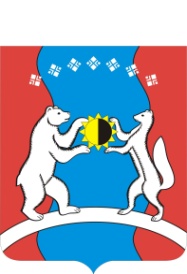 САХА ӨРӨСПУУБУЛУКЭТЭ«АЛДАН  ОРОЙУОНА»МУНИЦИПАЛЬНАЙ  ТЭРИЛЛИИДЬАhАЛТАТАУУРААХ№Наименование мероприятияЦСтВсего:Федеральный бюджетГосударственный бюджет РС (Я), в том числеГосударственный бюджет РС (Я), в том числеГосударственный бюджет РС (Я), в том числеМестные бюджетыВнебюджетные средстваВнебюджетные средстваИнвестиционная надбавка№Наименование мероприятияЦСтВсего:Федеральный бюджетВсего Бюджетные ассигнования Бюджетные кредиты Местные бюджетыВсегов том числе государственные гарантииИнвестиционная надбавкаВСЕГО по программе, в том числе по годам: 22193,86 0 80,4180,41 022113,45 0 0 02016  год 3447,07 0 0 0 03447,07 0 0 02017 год 3528,21 0 0 0 03528,21 0 0 02018 год 4278,91 0 80,4180,41 04198,5 0 0 02019 год 5396,56 0 0 0 05396,56 0 0 02020 год 5543,11 0 0 0 05543,11 0 0 01.Подпрограмма №1  Обеспечение пожарной безопасности, защита населения и территорий от чрезвычайных ситуаций в МО «Алданский район» на 2016-2020 годы,                 в том числе по годам:9020000000 22193,86 080,41 80,41 022113,45 0 0 01.2016 год 90200000003447,07 0 0 0 03447,07 0 0 01.2017 год 90200000003528,21 0 0 0 03528,21 0 0 01.2018 год 22100000004278,91 0 80,41 80,41 04198,5 0 0 01.2019 год 22100000005396,56 0 0 0 05396,56 0 0 01.2020 год 22100000005543,11 0 0 0 05543,11 0 0 01.1.Задача № 1. Снижение рисков и смягчение последствий чрезвычайной ситуации природного и техногенного характера,                             в том числе по годам:Х 22193,86 0 80,4180,41 022113,45 0 0 01.1.2016  год Х3 447,07 0 0 0 03 447,07 0 0 01.1.2017 год Х3 528,21 0 0 0 03 528,21 0 0 01.1.2018 год Х4 278,91 080,4180,41 04 198,50 0 0 01.1.2019 год Х5 396,56 0 0 0 05 396,56 0 0 01.1.2020 год Х5 543,11 0 0 0 05 543,11 0 0 01.1.1.Мероприятие № 1.     Обеспечение пожарной безопасности, защита населения и территорий от чрезвычайных ситуаций в МО «Алданский район»  в том числе:            *Обеспечение предупреждения, организации и проведения аварийно-спасательных и других неотложных работ, а также ликвидация ЧС природного и техногенного характера  на территории Алданского района;                 * Создание  резерва  материальных  и финансовых ресурсов   на  предупреждение и ликвидацию  чрезвычайных ситуаций природного и техногенного характера мирного и военного времени;* Изготовление и распространение плакатов, аншлагов, памяток для населения района по способам защиты от  чрезвычайных ситуаций природного и техногенного характера мирного и военного времени, а так же о профилактике и предупреждению несчастных случаев на воде и пропаганде здорового образа жизни,                   в том числе по годам:9020010030 22193,86 0 80,4180,41 022113,45 0 0 02016  год 90200100303447,07 0 0 0 03 447,07 3447,071 0 02017 год 90200100303528,207 0 0 0 03 528,21 3528,207 0 02018 год 221002200122200100504 278,91 080,41 80,41 04 198,5 3648,500550,0 0 02019 год 221002200122200100505396,560 0 0 05396,564752,993643, 568 0 02020 год 221002200122200100505543,11 0 0 0 05543,114943,11600,00 0 0Наименование муниципальной программы, подпрограммы муниципальной программы, основного мероприятияИсточники финансированияОбъем финансирования, тыс. руб.Объем финансирования, тыс. руб.Объем финансирования, тыс. руб.Объем финансирования, тыс. руб.Объем финансирования, тыс. руб.Объем финансирования, тыс. руб.Наименование муниципальной программы, подпрограммы муниципальной программы, основного мероприятияИсточники финансированияВсегоПлановый периодПлановый периодПлановый периодПлановый периодПлановый периодНаименование муниципальной программы, подпрограммы муниципальной программы, основного мероприятияИсточники финансированияВсего2016 г. 2017 г.2018 г.2019 г.2020 г.Подпрограмма № 1 Обеспечение пожарной безопасности, защита населения и территорий от чрезвычайных ситуаций в МО «Алданский район» на 2016-2020 годыВСЕГО:22 194 3 447 3 528 4 2795 397 5 543федеральный бюджет  0 0 0 0 0 0государственный бюджет Республики Саха (Якутия) 80,41 0 080,41 0 0Местный бюджет 22 113,45 3 447 3 528 4 198,55 397 5 543ОАО «РИК» 0 0 0 0 0 0Внебюджетные источники 0 0 0 0 0 0Итоговый результат по всем подпрограммамВСЕГО:22 194 3 447 3 528 4 2795 397 5 543Итоговый результат по всем подпрограммамфедеральный бюджет  0 0 0 0 0 0Итоговый результат по всем подпрограммамгосударственный бюджет Республики Саха (Якутия)80,41 0 0 80,41 0 0Итоговый результат по всем подпрограммамМестный бюджет 22 113,45 3 447 3 528 4 198,55 397 5 543Итоговый результат по всем подпрограммамОАО «РИК» 0 0 0 0 0 0Итоговый результат по всем подпрограммамВнебюджетные источники 0  0 0 0 0 0